				บันทึกข้อความ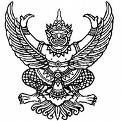 ส่วนราชการ    โรงพยาบาลมวกเหล็ก	ต.มิตรภาพ อ.มวกเหล็ก จ.สระบุรี ๑๘๑๘๐			     ที่  สบ ๐๐๓3.๓๐๑/				วันที่        					       เรื่อง  ขออนุมัติเปลี่ยนชื่อโครงการ                                                                       	 เรียน	ผู้อำนวยการโรงพยาบาลมวกเหล็ก		ด้วยกลุ่มงาน/ทีม........................................  ได้ส่งโครงการ.................................. ในแผนเงินบำรุงโรงพยาบาล  โดยใช้งบประมาณ ................. บาท  โดยมีวัตถุประสงค์เพื่อ................................   เพื่อให้สอดคล้องกับวัตถุประสงค์ในการจัดทำโครงการ  จึงขออนุมัติเปลี่ยนชื่อโครงการ จากเดิมโครงการ................ เป็นโครงการ...................................  		จึงเรียนมาเพื่อโปรดทราบ และขออนุมัติเปลี่ยนชื่อโครงการดังกล่าว ต่อไป							 ……………………………………………… 						            (นาย/นาง                           )    พยาบาลวิชาชีพ  ชำนาญการ                                                                          (หัวหน้า, ประธานทีม, เลขาทีม.....)		อนุมัติ	(นางศิรดา  ภูริวัฒนพงศ์)     ผู้อำนวยการโรงพยาบาลมวกเหล็ก				                 